                                          Інструкція по створенні діаграми вивчення громадської думки молоді міста під час опитування на форумі«Твої пропозиції щодо перетворення м. Борщева в культурний центр» у групі «Ми Борщівщани» на сайті «Однокласники»Проаналізувавши пропозиції земляків, учні вибрали п’ять, найбільш цікавих, на наш погляд пропозицій земляків, щодо перетворення міста в культурний центр.Роботу розпочинаєте з меню «Пуск»/ Все программы/Microsoft Office/Microsoft Office Excel 2003/Упорядкуйте на аркуші дані, з яких потрібно побудувати діаграму.На вкладці Вставлення у групі Діаграми виконайте одну з таких дій:Виберіть тип діаграми, а потім виберіть підтип, який потрібно використати. 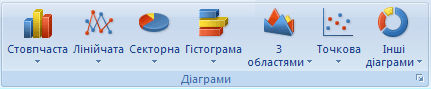 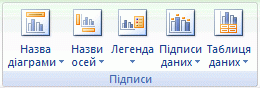 Додавання назви діаграмиКлацніть діаграму, до якої потрібно додати назву.Відобразяться нові вкладки під написом Знаряддя для діаграм: Конструктор, Макет і Формат.На вкладці Макет у групі Підписи натисніть кнопку Назва діаграми.